Приложение № 2 к приказу № 01-03/87 от 20 марта 2023 г.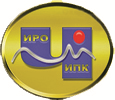 ГОСУДАРСТВЕННОЕ АВТОНОМНОЕ УЧРЕЖДЕНИЕДОПОЛНИТЕЛЬНОГО ПРОФЕССИОНАЛЬНОГО ОБРАЗОВАНИЯЧУКОТСКОГО АВТОНОМНОГО ОКРУГА«ЧУКОТСКИЙ ИНСТИТУТ РАЗВИТИЯ ОБРАЗОВАНИЯИ ПОВЫШЕНИЯ КВАЛИФИКАЦИИ»(ГАУ ДПО ЧИРОиПК)ДОПОЛНИТЕЛЬНАЯ ПРОФЕССИОНАЛЬНАЯ ПРОГРАММА(программа повышения квалификации) «Основы формирования функциональной грамотности школьников»Составители программы:Вемруна И.В., заведующий отделом методического сопровождения ОУ Чукотского муниципального района;Тембуровская Э.А., методист по общему образованию отдела методического сопровождения ОУ Чукотского муниципального района.Анадырь, 2023 г.СОДЕРЖАНИЕРаздел 1. Характеристика программы»…………………………………….... Стр.3Раздел 2. «Содержание программы» ………………………………………… Стр.6Раздел 3. «Формы аттестации и оценочные материалы»………………….... Стр.16Раздел 4. «Организационно-педагогические условия реализации программы» …………………………………………………………………….Стр.18.Раздел 1. «Характеристика программы»1.1. Актуальность программы1.1.1. Нормативную правовую основу разработки программы составляют: - Федеральный закон от 29 декабря 2012 г. № 273-ФЗ «Об образовании в Российской Федерации»;
- Приказ Минтруда России от 12 апреля 2013 г. № 148н «Об утверждении уровней квалификаций в целях разработки проектов профессиональных стандартов»;
- Приказ Минобрнауки России от 1 июля 2013 г. № 499 «Об утверждении Порядка организации и осуществления образовательной деятельности по дополнительным профессиональным программам»;
- Приказ Министерства труда и социальной защиты РФ от 12 апреля 2013 г. N 148н "Об утверждении уровней квалификации в целях разработки проектов профессиональных стандартов"
- Приказ Министерства образования и науки Российской Федерации от 23.08.2017 № 816 "Об утверждении Порядка применения организациями осуществляющими образовательную деятельность, электронного обучения, дистанционных образовательных технологий при реализации образовательных программ"
- Федеральный закон "О персональных данных" от 27.07.2006 N 152-ФЗ.
1.2. Цель программыЦель программы - совершенствование профессиональных компетенций педагогических работников в рамках имеющейся квалификации и в соответствии с профессиональными стандартами в области формирования функциональной грамотности обучающихся в общеобразовательной организации.1.3. Планируемые результаты обучения          В результате освоения программы обучающиеся должны усовершенствовать компетенции в рамках имеющейся квалификации в соответствии с профессиональными стандартами.1.4. Категория обучающихся: Педагогические работники МБОУ «СОШ с. Лаврентия». 1.5. Форма обучения: очная1.6. Режим занятий: 6 часов в день1.7. Срок освоения программы: 16 часовРаздел 2. «Содержание программы»2.1. Учебный (тематический) план2.2. Календарный учебный график Календарным графиком является расписание учебных занятий обучающихся.2.3. Рабочая программа ««Основы формирования функциональной грамотности школьников»Содержание рабочей программы:Модуль 1 Функциональная грамотность - история развития и формирования.Тема 1.1. История развития понятия функциональная грамотность. Современное понимание функциональной грамотности (2 часа)Понятие функциональной грамотности. Периоды становления функциональной грамотности. Современное понимание функциональной грамотности. Функциональная грамотность школьников (самостоятельная работа, значимость практических знаний, обучение в сотрудничестве). Интегративные и предметные компоненты финансовой грамотности.Тема 1.2. Особенности работы с одаренными детьми. Развитие функциональной грамотности (1 час)Определение понятий «одаренность» и «одаренный ребенок». Виды одаренности. Методы выявления и диагностики одаренности. Эффективные педагогические технологии в работе с одаренными детьми. Тема 1.3. Развитие функциональной грамотности на уроках истории и обществознания (1 час)Создание атмосферы сотрудничества на уроках. Использование приемов развития критического мышления в системе. Применение таких форм организации деятельности учащихся, как работа в парах, групповая работа. Использование диалогового обучения, взаимообучения как одного из эффективных способов обучения учащихся. Использование самооценивания и взаимооценивания. Создание на уроках условий для развития одаренных и талантливых детей.Модуль 2 Функциональная грамотность на уроках в начальной школеТема 2.1. Развитие читательской грамотности на уроках литературного чтения (2 часа)Понятие «Читательская грамотность». Уровни читательской грамотности. Приемы формирования читательской грамотности. Технология критического мышления (РКМЧП). Оценка уровня сформированности читательской грамотности.Тема 2.2. Смысловое чтение на уроках в начальной школе (2 часа)Мастер-класс, посвященный смысловому чтению на уроках.Тема 2.3. Формирование функциональной грамотности на уроках математики (1 час)Методы и принципы формирования и оценивания функциональной грамотности школьников. Система работы на уроках математики.Тема 2.4. Развитие функциональной грамотности на уроках окружающего мира (1 час)Методика и приёмы организации работы с текстом на уроках окружающего мира в начальной школе. Формы работы на уроке. Приемы работы.Тема 2.5. Развитие функциональной грамотности на уроках изобразительного искусства (2 часа) Креативное мышление. Примеры развития креативного мышления. Умение быть зрителем в творчестве – одна из важных целей обучения. Креативные способности, развиваемые на уроках ИЗО. Значение развития креативности на уроках ИЗО для воспитания современного гармонически развитого человека. Игры и упражнения на развитие креативного мышления на уроках ИЗОТема 2.6. Функциональная грамотность на уроках технологии (1 час)Профессиональная компетентность учителя. Системно-деятельностный подход. Продуктивный характер учебной деятельности на уроке. Межпредметная интеграция. Образовательные технологии. Исследовательские и проблемные стратегии. Работа с технической документацией. Учебно-практические задания. Тема 2.7. Развитие финансовой грамотности у учащихся младших классов (2 часа)Определение финансовой грамотности. Финансовая грамотность в исторической перспективе. Ситуация в современной России. Основные выводы. Диагностика уровня сформированности элементов основ финансовой грамотности у младших школьников. Задания, направленные на формирование основ финансовой грамотности у школьников. Раздел 3. «Формы аттестации и оценочные материалы»3.1. Итоговая аттестацияПредставляет собой комплексную итоговую работу по итогам освоения учебного модулей профессионального блока программы.  Форма: контрольная работа.Раздел 4. «Организационно-педагогические условия реализации программы»4.1. Учебно-методическое обеспечение и информационное обеспечение программыНормативные, распорядительные и иные документы федерального уровня- Федеральный закон от 29 декабря 2012 г. № 273-ФЗ «Об образовании в Российской Федерации»; - Приказ Минтруда России от 12 апреля 2013 г. № 148н «Об утверждении уровней квалификаций в целях разработки проектов профессиональных стандартов»;  Приказ Минобрнауки России от 1 июля 2013 г. № 499 «Об утверждении Порядка организации и осуществления образовательной деятельности по дополнительным профессиональным программам»; Приказ Министерства труда и социальной защиты РФ от 12 апреля 2013 г. N 148н "Об утверждении уровней квалификации в целях разработки проектов профессиональных стандартов"Приказ Министерства образования и науки Российской Федерации от 23.08.2017 № 816 "Об утверждении Порядка применения организациями осуществляющими образовательную деятельность, электронного обучения, дистанционных образовательных технологий при реализации образовательных программ" Федеральный закон "О персональных данных" от 27.07.2006 N 152-ФЗ.2. Научно-популярные и учебно-методические издания А. В. Алейникова / Функциональная грамотность / «Институт развития образования». – Екатеринбург: ГАОУ ДПО СО «ИРО», 2021. – 57 стр.Видеоурок: Функциональная грамотность дошкольника: как её сформировать?
 Видеоурок: Функциональная грамотностьИ.А. Дендебер / Формирование, развитие и оценка функциональной грамотности обучающихся / – Воронеж: Воронежский государственный педагогический университет, 2019. – Часть 2. – 256 стр.Е.Б. Лавренова / Финансовая грамотность. Современный мир. / —9 классы: учеб. пособие для общеобразоват. организаций / Е. Б. Лавр - 226 стр.Л.Ю. Панарина / Развитие функциональной грамотности обучающихся основной школы / – Самара, СИПКРО, 2019г. – 68 стр. Л.М. Перминова / Формирование функциональной грамотности учащихся / Москва 2009 г. - 129 стр.О. О. Петрова, О. В. Долганова, Е. В. Шарохина / Лекции по педагогике / Москва, ЭКСПО, 2008 г. 193 стр. Л.В. Серых / Формирование функциональной грамотности на уроках в начальной школе / −Белгород, 2020. – 472 стр. Л.И. Юзвович / Финансы и кредит /— Екатеринбург: Изд-во Урал. ун-та, 2019 г.— 280 стр.4.2. Материально-технические условия реализации программыМинимально необходимый перечень материально-технического обеспечения для реализации программы включает:- наличие учебной аудитории, оборудованной мультимедийным демонстрационным комплексом и автоматизированными учебными местами с выходом в Интернет,- наличие специализированной библиотеки, имеющей библиотечный фонд, укомплектованный печатными и (или) электронными учебными материалами, изданными за последние 10 лет, и автоматизированные читательские места, обеспечивающие доступ обучающихся к электронно-библиотечной системе,- наличие комплекта необходимого лицензионного программного обеспечения.4.3. Кадровое обеспечение программыПрограмма реализуется педагогическими работниками ГАУ ДПО ЧИРОиПК. К реализации отдельных тем могут быть привлечены ведущие специалисты по проблематике программы.Основные требования к педагогическим кадрам, обеспечивающим реализацию программы:- наличие, как правило, базового образования и (или) учёной степени (и (или) учёного звания), соответствующих профилю преподаваемой учебного предмета, курса, дисциплины (модуля),- наличие опыта научной и (или) научно-методической деятельности и (или) практический опыт работы не менее 5 лет на должностях руководителей или специалистов профильных организаций.Директор                                                          В.В. Синкевич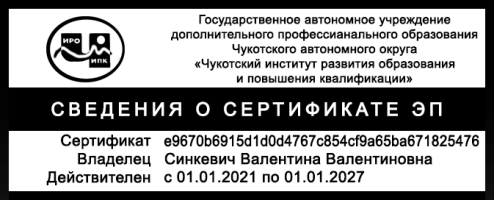 ТрудоваяФункцияТрудовоедействиеЗнатьУметь"Педагог (педагогическая деятельность в сфере дошкольного, начального общего, основного общего, среднего общего образования) (воспитатель, учитель)"Формирование навыков, связанных с формированиемфункциональной грамотности обучающихся в общеобразовательной организацииОсобенности формирования функциональной грамотности обучающихся; Возможности урока, внеурочной деятельности в формировании функциональной грамотности младших школьников; Современные педагогические технологииСтавить цели, мотивировать деятельность обучающихся, организовывать и контролировать их работу с принятием на себя ответственности за качество образовательного процесса. Самостоятельно определять задачи профессионального и личностного развития, осуществлять профессиональную деятельность в условиях обновления ее целей, содержания, смены технологий.
Оценивать риски и принимать решения в нестандартных ситуациях.№ п/пНазвание модулей(разделов) и темВсего часовВиды учебных занятий,учебных работВиды учебных занятий,учебных работВиды учебных занятий,учебных работВиды учебных занятий,учебных работФормы контроля№ п/пНазвание модулей(разделов) и темВсего часовАудиторныеАудиторныеВнеаудиторныеВнеаудиторныеФормы контроля№ п/пНазвание модулей(разделов) и темВсего часовЛекцииИнтерактивные занятияТеоретическая частьПрактическая частьФормы контроля1Модуль 1. Функциональная грамотность -история развития и формированияМодуль 1. Функциональная грамотность -история развития и формированияМодуль 1. Функциональная грамотность -история развития и формированияМодуль 1. Функциональная грамотность -история развития и формированияМодуль 1. Функциональная грамотность -история развития и формированияМодуль 1. Функциональная грамотность -история развития и формированияМодуль 1. Функциональная грамотность -история развития и формирования1.1История развития понятия функциональная грамотность. Современное понимание функциональной грамотности2111.2Особенности работы с одаренными детьми. Развитие функциональной грамотности111.3Развитие функциональной грамотности на уроках истории и обществознания112Модуль 2. Функциональная грамотность на уроках в начальной школе Модуль 2. Функциональная грамотность на уроках в начальной школе Модуль 2. Функциональная грамотность на уроках в начальной школе Модуль 2. Функциональная грамотность на уроках в начальной школе Модуль 2. Функциональная грамотность на уроках в начальной школе Модуль 2. Функциональная грамотность на уроках в начальной школе Модуль 2. Функциональная грамотность на уроках в начальной школе 2.1Развитие читательской грамотности на уроках литературного чтения2112.2Смысловое чтение на уроках в начальной школе2112.3Формирование функциональной грамотности на уроках математики112.4Развитие функциональной грамотности на уроках окружающего мира112.5Развитие функциональной грамотности на уроках изобразительного искусства2112.6Функциональная грамотность на уроках технологии112.7Развитие финансовой грамотности у учащихся младших классов. Задания, направленные на формирование у учащихся основ финансовой грамотности2113Итоговая аттестация 11Итого:165110